Distance and Continuing Education Unit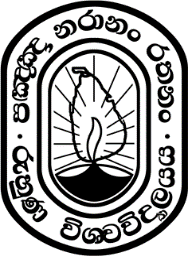 University of RuhunaSpecial Requirements for the Question PaperExamination: ……………………………………………………………………………………………….Course Name and Code: ………………………………………………………………..…………Name of Chief Examiner: ……………………..………………………………….The following materials * should be provided to the candidate for this Paper in addition to the Answer Book. Indicate the number of copies to be provided in each instance.    Number of copies………………………………………………..……………….…………		………………………………………………………………………………………………………………		………………………………………………………………………………………………………………		………………………………………………………………………………………………………………		…………………………………………………………………………..…………………………………		………………………………………………………………………………..……………………………		…………………………………………………………………………………..…………………………		…………………………………Indicate which of the special material mentioned above are being enclosed, and which should be furnished by the SAR/DCEU.Indicate whether any part /section of the answer scripts are to be packed separately.Date:				Name: 				Signature of Chief Examiner* These include graph papers, calculators, logarithms, ledger paper, drawing paper, journal entry forms, diagrams, maps, special tables, statistical tables etc.